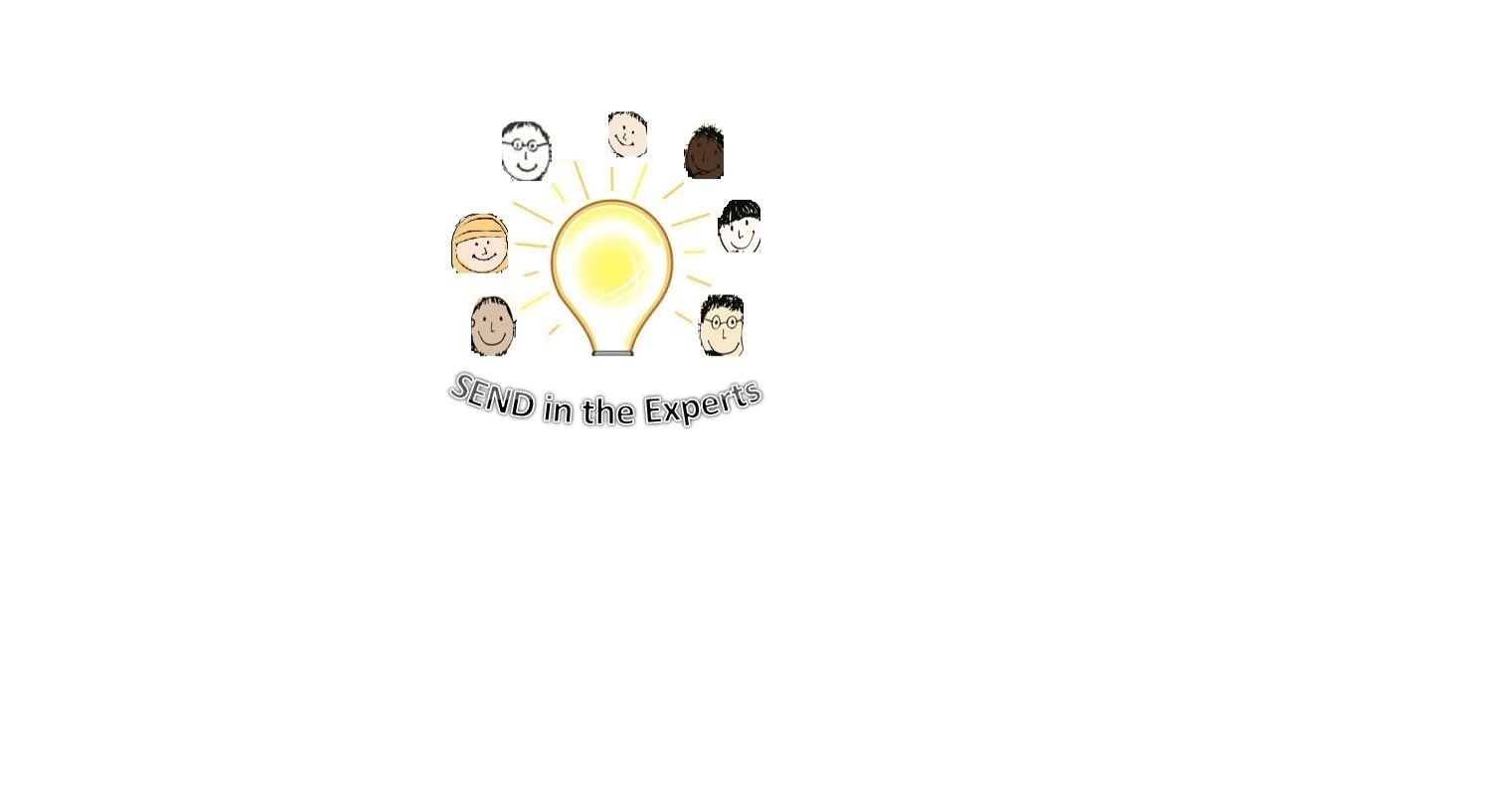 Add your own idea here: 	 What support/ physical assistance, if any, do you need when taking part in activities?Other:				7a.  What do you enjoy about them? Who would you like to see facilities provided for?Who in particular:Other: Add your own idea here:		Thank you for taking the time to give us your views!Please provide us with your contact details to enable us to contact you.Name: Address:Email: Number:Please return to SIAS, 4th Floor, Hub 1, 160 Tooley Street, London, SE1 2TZ or by email to Localoffer@southwark.gov.uk 